Seminar 3-- Communication 2, Legal Issues in the Workplace, Career Planning 1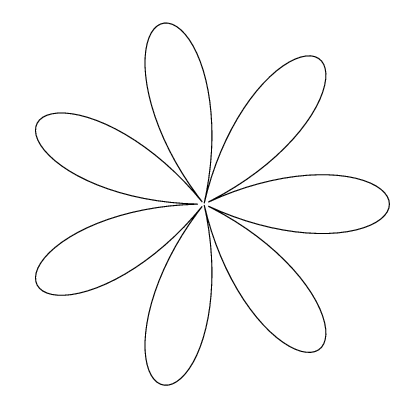 Reflection Journal # 3Where did you work? ___________________________Describe the job(s) you did at that workplace.______________________________________________________________________________________________________________________________________________________________________________________________________________________________________________________________________________________________________________________________________________________________Who did you work with most of the time? Describe that person.______________________________________________________________________________________________________________________________________________________________________________________________________________________________________________________________________________________________________________________________________________________________What was the easiest part of the job?What was the most challenging?Offer a piece of advice to another student starting the same job:  We discussed workplace safety during Seminar 2. Describe the safety measures used at your workplace. Reflecting on your work experience:Match the Personal Traits with the best descriptor:ResponsibilitySelf-EsteemSociabilitySelf-ManagementTactIntegrity and Honesty										The Circle of Conflicts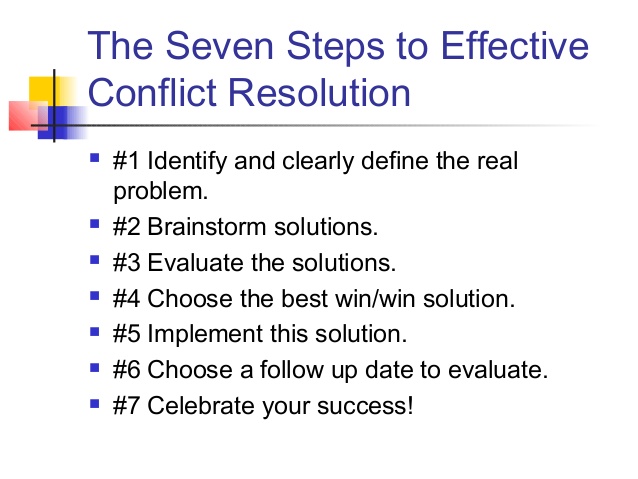 